Statutární město Ostrava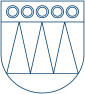 Městský obvod Stará BěláVýzva k předložení cenové nabídky k veřejné zakázce malého rozsahu na stavební práce do 6 mil. Kč bez DPH podle zákona č. 137/2006 Sb., o veřejných zakázkách, ve znění pozdějších předpisů (dále jen „zákon“)Předmět plněníZadavatel předmětné veřejné zakázky malého rozsahu vyzývá dodavatele k podání nabídky na realizaci stavby: „Chodník podél komunikace ulice Junácká v úseku od ul. Hašlerovy po ul. Chrobákovu v městském obvodě Stará Bělá“.Identifikační údaje zadavatele:Zadavatel: Statutární město Ostrava, městský obvod Stará BěláSídlo: Junácká 127, 724 00 Ostrava – Stará BěláIČ: 00845451Osoba oprávněná jednat za zadavatele: Bc. Martin Novák, pověřený vedením odboru stavebně správníhoPopis:Cílem projektu je zvýšit bezpečnost chodců jejich vymístěním z frekventované komunikace Junácká.Stavební práce budou provedeny dle projektové dokumentace zpracované ing. Jaroslavem Koutňákem, Bedřicha Nikodéma 4483/3, 708 00 Ostrava, IČO: 14601397 z 12/2013.Předpokládaná hodnota zakázky:  2.112.825,- Kč bez DPH.  Doba a místo plněníDoba plnění: zahájení (předpoklad): 	1. červen 2014V případě prodlení subjektu s plněním bude účtována ze strany zadavatele smluvní pokuta ve výši 01% z ceny plnění za každý i započatý den prodlení. Místo plnění :Komunikace Junácká, v úseku od ulice Chrobákové po ulici Hašlerovu v katastrálním území Stará Bělá.    Požadavky na prokázání kvalifikačních předpokladůSubjekt prokáže kvalifikaci příslušným oprávněním k podnikání, a to:  kopií živnostenského listu, nebo výpisu z živnostenského rejstříku, doloží právnické i fyzické osobykopií výpisu z obchodního rejstříku (ne starší 90 dnů), je-li do něho subjekt zapsán.Podá-li nabídku více subjektů společně, nebo sdružení, které nemá právní subjektivitu, prokáže kvalifikaci alespoň jeden z nich v rozsahu uvedeném v odst. 1) tohoto článku.Vybraný uchazeč bude povinen předložit úředně ověřené kopie uvedených dokladů před podpisem smlouvy. Požadavky na jednotný způsob zpracování cenyNabídka bude předložena v českém jazyce.Nabídková cena za celé dílo bude zpracována formou položkových rozpočtů dle předloženého slepého rozpočtu.Cena bude uvedena v české měně bez DPH.  Nabídková cena musí obsahovat veškeré náklady spojené s realizací díla.Nabídková cena je cenou smluvní.Lhůta splatnosti faktury, která bude vystavena po řádném předání a převzetí díla, je do 30 dnů od jejího prokazatelného doručení zadavateli.Lhůta a místo podání nabídekLhůta pro podání nabídek končí dne 7. 5. 2014 v 12.00 hodin. Za okamžik předání nabídky zadavateli je považováno převzetí nabídky v sídle zadavatele Junácká 343/127, 724 00 Ostrava – Stará Bělá. Doručení nabídky je nutno učinit v písemné podobě poštou nebo osobně v podatelně Úřadu městského obvodu Stará Bělá v řádně uzavřené obálce s označením: VEŘEJNÁ ZAKÁZKA - NEOTVÍRAT – „Chodník podél komunikace ulice Junácká v úseku od ul. Hašlerovy po ul. Chrobákovu v městském obvodě Stará Bělá“. Kontaktní adresa uchazeče. Podmínky poskytnutí zadávací dokumentaceVyzvaným zájemcům je projektová dokumentace včetně výkazu výměr poskytnuta současně se zaslanou výzvou k podání nabídky. Kompletní projektová dokumentace včetně výkazu výměr na CD bude uchazečům zaslána poštou po vyžádání za cenu 200,-- Kč bez DPH.  Kompletní projektová dokumentace v listinné podobě bude předána uchazeči po předchozí domluvě v sídle zadavatele za poplatek za reprodukci ve výši 1.000,-- Kč bez DPH.   Soupis prací je pro zpracování nabídkové ceny závazný. Zadavatel doporučuje uchazečům ověřit si soulad Soupisu prací s výkresovou částí PD a případné rozpory si vyjasnit v průběhu lhůty pro podání nabídek.Datum a podmínky otevírání obálekOtevírání obálek se bude konat dne 7. 5. 2014 v 15.00 hodin v sídle zadavatele Junácká 127, 724 00 Ostrava.Hodnotící kritériumHodnotícím kritériem je:		Celková nabídková cena bez DPH	váha 80%					Termínová nabídka ve dnech		váha 20%Kritérium 1 - Celková nabídková cena bez DPH. Hodnotí se celková nabídková cena bez DPH za realizaci celého předmětu veřejné zakázky, a to tak, že nejvhodnější nabídka je nabídka s nejnižší nabídkovou cenou.Zadavatel bude hodnotit celkovou nabídkovou cenu zakázky bez DPH bodovací metodou. Celková výše nabídkové ceny bez DPH bude hodnocena podle její absolutní výše. Bodové hodnocení bude vypočteno podle vzorce: (nejnižší nabídková cena) děleno (hodnocená nabídková cen) násobeno 100 (bodů) násobeno 0,80 (tj. 80% váhy kritéria).Kritérium 2 -  Termínová nabídka ve dnech. Hodnotí se celková délka plnění celého předmětu veřejné zakázky, a to tak, že nejvhodnější nabídka je nabídka s nejkratší délkou plnění. Délka realizace je zadavatelem stanovena v maximální délce 60 dnů a minimální délce 30 kalendářních dnů. Takto nabídnutá minimální délka realizace bude bodově hodnocena 100 body, nabídne-li dodavatel realizaci kratší než 30 kalendářních dnů, platí, že nabídnutá délka realizace bude bodově hodnocena stejně jako minimálně stanovaná délka realizace, tedy 100 body.Bodové hodnocení bude vypočteno podle vzorce: (nejkratší délka realizace) děleno (hodnocená délka realizace) násobeno 100 (bodů) násobeno 0,20 (tj. 20% váhy kritéria).Pro celkové zhodnocení příslušné nabídky budou sečteny počty bodů dosažené v rámci jednotlivých hodnotících kritérií. Nejvhodnější nabídkou bude nabídka, která dosáhne nejvyššího počtu bodových hodnocení z obou kritérií.	Další podmínkyUchazeč v nabídce doloží rámcový harmonogram prací.Uchazeč v nabídce uvede záruku na dílo, minimálně však v délce 60 měsíců.Uchazeč poskytne zadavateli jistotu ve výši 30.000,-- Kč, v souladu s § 67 zákona, a to buď:Formou složení peněžní částky na účet zadavatele č. 94-1645817389/0800, variabilní symbol IČO firmy, které doloží potvrzením,Formou bankovní záruky. Formou pojištění záruky.Uchazeč v nabídce doloží návrh smlouvy o dílo.Zadavatel požaduje aby nabídka byla včetně příloh svázána či jinak odpovídajícím způsobem zabezpečena proti manipulaci s jednotlivými listy tak aby je nebylo možno rozložit na jednotlivé listy (svázáno a zapečetěno).  Práva zadavateleZadavatel si vyhrazuje právo nevybrat žádnou z předložených nabídek. Zadavatel si vyhrazuje právo veřejnou zakázku malého rozsahu zrušit před výběrem nejvhodnější nabídky.Zadavatel si vyhrazuje změnit rozsah požadovaných prací před termínem pro podání nabídek.Zadavatel si rovněž vyhrazuje právo před rozhodnutím o výběru nejvhodnější nabídky ověřit, popřípadě upřesnit, informace deklarované uchazeči v nabídkách. Zadavatel si vyhrazuje právo neposuzovat nabídku subjektu v případě, že jeho nabídka nebude předložena v souladu s podmínkami výzvy.XI. Kontaktní osobyBc. Martin Novák, tel. 599 424 109, mnovak@starabela.cz Ing. Martin Blahut, tel. 599 424 102, mblahut@starabela.cz„otisk úředního razítka“Bc. Martin Novák, v. r.pověřený vedením odboru stavebně správníhoPříloha: Textová část zadávací dokumentace včetně výkazu výměrVaše značka:Ze dne:Č. j.:Sp. zn.:S-SBEL/0656//14/T/Kal.Vyřizuje:Bc. Martin NovákTelefon:+420 599 424 109Fax:+420 596 769 199E-mail:mnovak@starabela.czDatum:23. 4. 2014Název veřejné zakázkyChodník podél komunikace ulice Junácká v úseku od ul. Hašlerovy po ul. Chrobákovu v městském obvodě Stará BěláZadavatelStatutární město Ostrava, městský obvod Stará BěláStatutární zástupceIng. Josef Holáň, starostaIČ00845451Adresa sídlaJunácká 127, 724 00 Ostrava – Stará Bělá